Vrijdag 08.07.2022 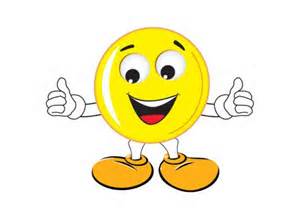 12.00-20.00 Aankomst18.00-22.00 Barbecue en drank19.00-20.00 Opening van de tap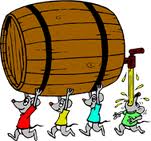 21.00-.......... DJ en Capri BarZaterdag  00.07.202208.00-12.00 Aankomst08.00-10.00 Ontbijtbuffet12.00-14.00 Barbecue en drank14:00-17:00 Rodeo Bull 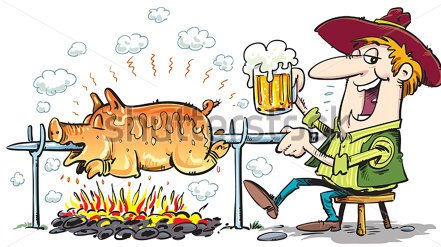 21.00 Bekers en voertuigpresentatie..... Musik Dj.Zondag  10.07.202208.00-10.00 Ontbijtbuffet12.00-14.00 Barbecue en drankTerugtoch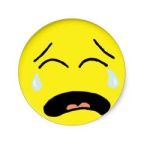 